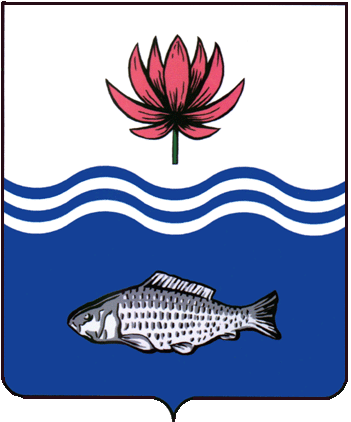 АДМИНИСТРАЦИЯ МО "ВОЛОДАРСКИЙ РАЙОН"АСТРАХАНСКОЙ ОБЛАСТИПОСТАНОВЛЕНИЕО предоставлении Иптеевой Ж.Ю. в аренду земельного участка, расположенного по адресу: Астраханская область, Володарский район, с.Тулугановка, ул. Дорожная, 18Рассмотрев обращение, Иптеевой Жанаргуль Юсуповны в соответствии со ст. 22, ст. 39.18., ст. 39.17, ст. 39.6. Земельного кодекса РФ, Федеральным Законом от 13.07.2015 г. № 218 «О государственной регистрации недвижимости», администрация МО «Володарский район»ПОСТАНОВЛЯЕТ:1.	Предоставить Иптеевой Жанаргуль Юсуповне, 21.09.1987 г.р. (зарегистрированной по адресу: Астраханская область, Володарский район,                     с. Тулугановка, ул. Ю. Гагарина, 2, паспорт 12 08 № 211921, выдан ОУФМС России по Астраханской области в Харабалинском районе, 20.11.2008 г., код подразделения 300-014) земельный участок в аренду сроком на 20 (двадцать) лет, с кадастровым номером 30:02:200102:119, общей площадью 600 кв.м., из категории «земли населенных пунктов», расположенный по адресу: Астраханская область, Володарский район, с. Тулугановка, ул. Дорожная, 18, разрешенное использование: для индивидуального жилищного строительства.2.	Иптеевой Жанаргуль Юсуповне:2.1.	Заключить договор аренды земельного участка с администрацией МО «Володарский район».2.2.	Зарегистрировать договор аренды земельного участка в Володарском отделе Управления Федеральной службы государственной регистрации, кадастра и картографии по Астраханской области в течение 30 дней со дня подписания договора аренды.2.3.	Ежеквартально вносить причитающийся размер арендной платы в установленные договором сроки.2.4.	При перемене места регистрации сообщить в отдел земельных отношений администрации МО «Володарский район».3.	Отделу земельных отношений администрации МО «Володарский район» (Мажитов) внести соответствующие изменения в учетную и справочную документацию.4.	Контроль за исполнением настоящего постановления оставляю за собой.И.о. заместителя главыпо оперативной работе					            Р.Т. Мухамбетов	           от 18.03.2022 г.N  362